Автономная некоммерческая организация дополнительного профессионального образования (повышения квалификации) «Центр образования взрослых»Положение о Всероссийском заочном конкурсе методических материалов по организации и содержанию воспитательной деятельности в образовательных организациях«КЛАССИКИ»Общие положенияНастоящее Положение о Всероссийском заочном конкурсе методических материалов по организации и содержанию воспитательной деятельности в образовательных организациях (далее – Конкурс) определяет цели и задачи, права и обязанности организаторов и участников Конкурса, порядок и сроки проведения Конкурса.Конкурс проводится по инициативе АНО ДПО (ПК) «Центр образования взрослых» совместно с кафедрой проблем воспитания и дополнительного образования ГОУ ДПО (ПК) С «КРИПКиПРО», Кузбасским отделением педагогического общества Российской Федерации.Название конкурса «КЛАССИКИ» представляет собой бэкроним, в котором каждая буква дает представление о характере конкурса: «Конкурс Лучших Авторских Самых Смелых Инновационных Классных Идей».Цели КонкурсаЦелью Конкурса является содействие повышению профессионального роста и эффективности деятельности педагогических работников образовательных организаций по вопросам воспитания, создание условий для выявления и распространения позитивного опыта воспитательной деятельности и его внедрения в педагогическую практику.Участники КонкурсаВ Конкурсе могут принимать участие педагогические работники образовательных организаций, независимо от организационно-правовой формы, интересующиеся вопросами воспитания детей. Возраст, педагогический стаж участников не ограничивается. Каждый участник может представить работы в нескольких номинациях Конкурса, но не более одной работы в каждой номинации.Участие может быть индивидуальным или коллективным. Количество авторов совместной работы – не более трех человек.Порядок проведения КонкурсаКонкурс проводится в три этапа:1 этап: регистрация участников на основании представленных по электронной почте материалов;2 этап: работа экспертов по оценке конкурсных материалов, определение победителей и лауреатов. Экспертами могут быть педагогические и руководящие работники образовательных организаций независимо от их организационно-правовой формы, специалисты органов управления образованием регионального и муниципального уровня, работники образовательных организаций профессионального образования, представители широкой общественности;3 этап: подведение итогов и их публикация на сайте http://mon.kem-edu.ru/centrov после окончания второго этапа. Материалы на конкурс принимаются в течение календарного года с учетом предложенной тематики работ:Предмет и содержание конкурса На конкурс принимаются методические материалы, отражающие содержание воспитательной работы, по следующим номинациям:а) конспекты, сценарии уроков, занятий, праздников и др.;б) разработки классных часов, воспитательных мероприятий, социальных акций и др.;в) разработки по организации работы с родителями (разработки родительских собраний, совместных детско-родительских мероприятий и др.);г) методические рекомендации, проекты, программы, раскрывающие методику реализации отдельных направлений воспитательной деятельности. Конкурс проводится в заочной форме. Содержание материалов должно соответствовать целям и задачам конкурса и не противоречить общепризнанным научным фактам, этическим нормам и законодательству Российской Федерации. Конкурсные материалы должны быть авторскими, т.е. разработанными непосредственно участником Конкурса. Ответственность за соблюдение авторских прав 3-их лиц при разработке конкурсных материалов несут участники Конкурса, ответственность за соблюдение авторских прав участников Конкурса при использовании предложенных ими материалов несут пользователи.Предоставление материалов на Конкурс означает согласие участника с условиями Конкурса, а также на размещение материалов в открытом доступе в сети Интернет.Критерии оценки материалов Конкурса Конкурсные материалы оцениваются по следующим критериям: а) соответствие работы заявленному жанруб) актуальность и оригинальность предложенных материалов;в) социальная направленность материалов (в материалах должны быть показаны возможности для проявления социальной активности детей);г) практическая значимость материалов (отсутствие необходимости серьезных доработок, возможность адаптации к различным условиям).Порядок участия Условиями участия в Конкурсе являются предоставление конкурсных материалов по электронной почте и оплата организационного взноса. Участник Конкурса отправляет на электронный адрес konkursow@yandex.ru письмо с конкурсными материалами. В теме письма указывается название конкурса «КЛАССИКИ» и ФИО участника, от чьего имени произведена оплата оргвзноса.Образец: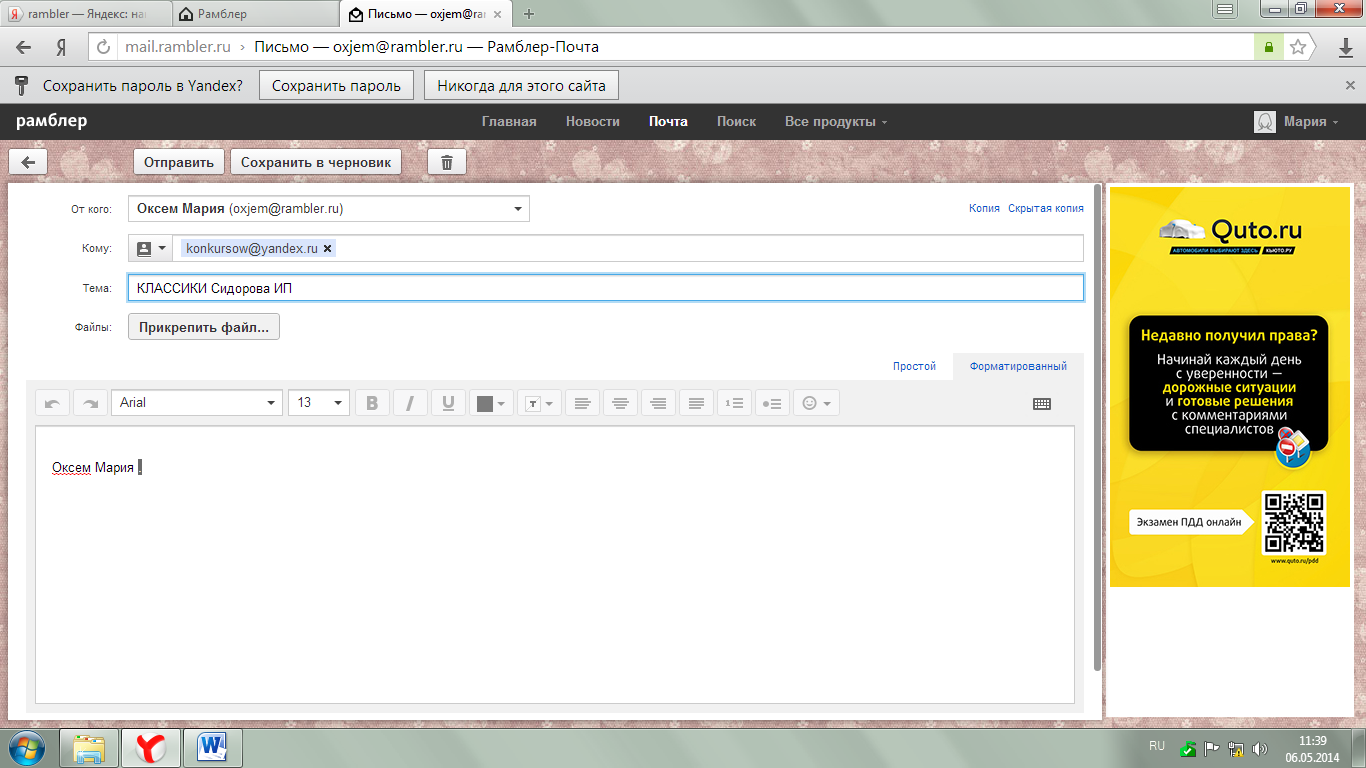  Конкурсные материалы представляют собой архивированную папку, в которой содержатся:- заявка на участие в конкурсе (Образец заявки в Приложении 1. В случае, когда участником Конкурса является авторский коллектив, информация обо всех авторах указывается в одной заявке);- отсканированный платежный документ об оплате организационного взноса (Участник оплачивает оргвзнос в размере 500 руб. Сумма оргвзноса не меняется в зависимости от числа авторов и может быть оплачена от лица одного участника. Если участник представляет несколько работ в разных номинациях, то оплачивает оргвзнос за каждую работу отдельными суммами. В случае необходимости рассылки бумажных вариантов дипломов или сертификатов сумма оргвзноса составляет 550 рублей (далее плюс 100 рублей за каждый дополнительный документ). Если участник в одном конкурсном потоке представляет материалы по нескольким номинациям, сумма оргвзноса составляет 500 руб. за одну работу и 450 рублей за каждую следующую работу плюс при необходимости 100 руб. на рассылку одного бумажного экземпляра диплома или сертификата и по 50 руб. за каждый следующий бумажный документ. Реквизиты для оплаты оргвзноса в Приложении 2).- файлы с конкурсной работой (работа должна быть оформлена в соответствии с п. 22 – 26 настоящего Положения).В случае предоставления конкурсных материалов по нескольким номинациям для каждой конкурсной работы формируется отдельная архивная папка.Срок предоставления материалов – до 15 числа каждого месяца (в соответствии с п.10 настоящего Положения).После проверки материалов участник вносится в список конкурсантов, который публикуется на сайте http://mon.kem-edu.ru/centrovТребования к конкурсной работеМатериалы на Конкурс принимаются в электронном виде на русском языке.Конкурсная работа должна включать в себя:ФИО автора работы, должность, место работы;название работы;аннотация (краткое описание работы);содержание работы.Конкурсные материалы могут быть представлены в формате MS WORD (возможно с таблицами и рисунками), в формате электронных презентаций, видеоматериалов. Помимо основных материалов могут быть приложены файлы поддержки, необходимые для представления разработки (фотографии, рисунки и др.).Общий объем работы не должен превышать 20 мб.Награждение По итогам Конкурса эксперты определяют победителей, которые награждаются дипломами I, II, III степени, и лауреатов, которые награждаются дипломами лауреатов. Квота на число призовых мет не устанавливается. Конкурсанты, не вошедшие в число победителей и лауреатов, получают сертификаты участников. Подведение итогов конкурса – до 30 числа следующего месяца каждого конкурсного потока, размещение документов на сайте в течение 10 дней после подведения итогов.После подведения итогов Конкурсанты самостоятельно скачивают электронные дипломы победителей, лауреатов и сертификаты участников конкурса после подведения итогов конкурсного потока, в котором они принимали участие.  При необходимости победителям, лауреатам и участникам Конкурса высылаются бумажные версии документов Почтой России. В заявке участника Конкурса должна быть сделана соответствующая пометка и оплачена необходимая сумма оргвзноса.  Рассылка бумажной версии документов осуществляется в течение 50 дней после начала конкурсного потока. Материалы победителей и лауреатов Конкурса размещаются в открытом доступе на сайте http://mon.kem-edu.ru/centrov с сохранением за ними авторского права.Приложение 1Заявка участника Конкурса Приложение 2Реквизиты для оплаты организационного взноса Получатель: АНО ДПО (ПК) «ЦОВ»ИНН 4205191339КПП 420501001р/сч 40703810320070000341БИК 045004719к/сч 30101810450040000719ФИЛИАЛ № 5440 БАНКА ВТБ (ПАО) Г. НОВОСИБИРСКОКАТО 32401370000ОКПО 65141243ОГРН 1094200003171ОКВЭД 80.22.22В графе «Назначение платежа» указывать «оплата оргвзноса за конкурс «КЛАССИКИ»         УТВЕРЖДАЮДиректор АНО ДПО (ПК) «ЦОВ»__________________ И.В. Шефер         «___»_________________2018 г.Срок предоставления материаловНаименование конкурсного потокадо 15 сентября2018 г.«Образ жизни – здоровый!» (материалы по формированию навыков здорового образа жизни) до 15 октября 2018 г.2018 год – Год добровольца и волонтера (материалы по гражданскому воспитанию детей)до 15 ноября 2018 г.«Азбука безопасности» (материалы по формированию опыта безопасного поведения детей в быту, на дороге, в чрезвычайных ситуациях и др.)до 15 декабря 2018 г.«Все работы хороши! Выбирай!» (материалы, связанные с профессиональной ориентацией)до 15 января 2019 г.«Закон обо мне, я – о законе» (материалы по формированию правовой, экономической, финансовой грамотности)до 15 февраля 2019 г. «Красный день календаря» (материалы по организации и проведению праздничных мероприятий к государственным праздникам: День Защитника Отчества, День России, международный женский день, День государственного флага и др.) До 15 марта 2019 г.«Моя семья в истории страны» (материалы по патриотическому воспитанию, по краеведению)до 15 апреля 2019 г.«Народные традиции и праздники» (Масленица, Рождество и др.)до 15 мая 2019 г.«Память, которой не будет конца» (материалы, посвященные 9 Мая) Название работыНазвание конкурсного потокаНапример: Образ жизни - здоровыйНоминацияВ соответствии с п. 11 настоящего ПоложенияФИО участника(ов) (полностью, без сокращений, строго по паспорту)Место работы, должность (название организации строго по лицензии) (полное и краткое название), территорияАдрес электронной почты, контактный телефон Есть необходимость в рассылке бумажных версий документов (диплом победителя, лауреата, сертификат участника)Да /Нет (ненужное удалить)При необходимости рассылки бумажных документов укажите почтовый адрес с индексом (возможно адрес образовательной организации)